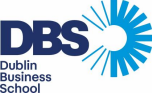 DBS Student  Accommodation Guide2021 / 2022 Table of Contents Introduction ...........................................................................................................................................................2 Accommodation Options.......................................................................................................................................3 Student Residences ............................................................................................................................................3 Landlords............................................................................................................................................................4 Homestay (not available for April and September 2021 intake)........................................................................4 Short Term – Hostels..........................................................................................................................................4 Prevent Fraud.........................................................................................................................................................5 Renting Guidelines.................................................................................................................................................6 2. Decide on a budget.........................................................................................................................................6 3. View before paying.........................................................................................................................................6 4. Check that everything is working ...................................................................................................................6 5. Sign a rental agreement.................................................................................................................................7 6. Get a receipt for any payments made............................................................................................................7 7. Make a list of furniture and appliances with the landlord.............................................................................7 8. Know when the deposit and rent are due......................................................................................................7 9. Know your tenant rights and responsibilities.................................................................................................7 10. Getting to and from DBS ..............................................................................................................................7 *Please Note ......................................................................................................................................................81  Introduction  Welcome to the DBS Accommodation Guide. Choosing the right place to stay while you are studying in Dublin can be a daunting challenge, especially when you are unfamiliar with the city. This guide has been produced by the DBS Student Experience Team to help you with your search.  This guide covers:  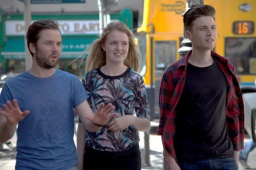 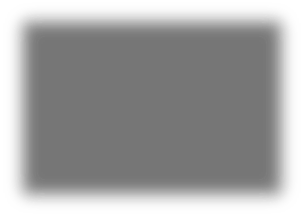 • The types of accommodation available in  Dublin City  • Where to look for accommodation  • Guidelines for renting in Dublin  • Tenant and landlord rights and  responsibilities  NOTE:  >> Please be cautious when renting accommodation from private landlords - do NOT pay deposit or rent without viewing the property in person first. Our Student Experience Team will help to advise you if you suspect an accommodation source is fraudulent or suspicious.  For further information and advice please mail The Student Experience Team who will assist you with any questions or queries.  We look forward to welcoming you to DBS and hope you enjoy your time in our ‘Fair City’!    2  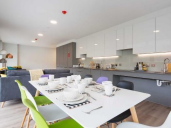 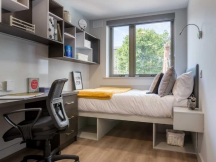 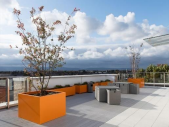 Accommodation Options:  Student Residences  DBS are delighted to partner with The Brickworks, Dublin for the 2022/2023 Academic year. The Brickworks is a high quality residence exclusively for students. Each room is en-suite, with plenty of storage space and room for study. The shared kitchens and living spaces are fully equipped and ready to move into. The campus also includes a gym, cinema, roof top terrace, communal areas, and study spaces.  The Brickworks is located in the Heart of The Liberties, one of Dublin's most historic neighbourhoods, known for traditional pubs, weekend markets and tourist attractions. It is a 20 minute walk to the DBS campus.  All utilities including WIFI, are included in the price. 2-week, 4-week, semester and linear accommodation options are available.  Click here to inquire and book a room at The Brickworks  3  Landlords  This is the most common form of renting in Dublin. You can either rent a whole property or a single room. Please exercise caution and inspect the property personally before paying any deposit.  The following is a list of online databases with houses or rooms to rent:  • https://www.hostingpower.ie • http://www.daft.ie • http://www.myhome.ie • http://www.collegecribs.ie • http://www.homes.usi.ie • http://www.airbnb.ie Homestay DBS are delighted to once again partner with International Student Accommodation (ISA) to provide an option (subject to availability) to stay with a Host family for our students, ISA are the largest independent provider of host families in Ireland. All families are inspected and Garda (Police) vetted. Living with a host family is a great way to meet Irish people and immerse yourself in Irish life. It allows you to settle into Dublin and search for your own room once you arrive in the city. Homestay is based on availability and prices start at 215 per week for a single room, half board. You also need to factor in approx €25 per week to commute to college, host families are located in the suburbs of Dublin with good public transport links to the City Centre.Click here to inquire about Homestay and book a room  Short Term – Hostels  Hostels provide short term rooms, usually in shared rooms or dormatories. • Kinlay House:  https://kinlaydublin.ie• Barnacles Temple Bar: https://barnacles-temple-bar-house-hotel-dublin.hotel-ds.com/en/ • Abbey Court: https://www.abbey-court.com/ • Four Courts Hostel: http://www.fourcourtshostel.com/4  Prevent Fraud  Take care and be vigilant when scouting for accommodation – there have been reported incidences of fraud and attempted fraud on students in Dublin. Be extra cautious with advertisements on social media; it is preferable to used registered and recommended sites as listed above.  Prevent Fraud – The DOs and DON’Ts: 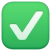 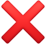 5  Renting Guidelines  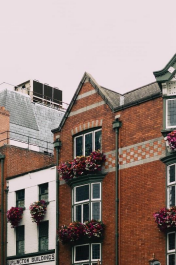 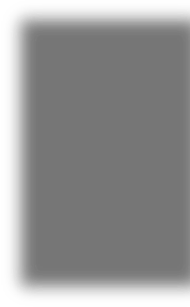 Regardless of what type of accommodation you choose – whether it be a house, apartment or home share – the  following guidelines will ensure you don’t fall prey to dodgy  landlords and help you secure a safe home.  1. Location, Location, Location!  It would be ideal to land your dream accommodation in central  Dublin. However, Dublin’s leafy suburbs are wonderful, vibrant  places; well-serviced by public transport to the City Centre via  Dublin Bus, Dart and Luas. Review maps of Dublin and cross  reference them with Dublin Transport link maps to identify  ‘Plan B’ areas for your search.  2. Decide on a budget Before starting your search; set your budget for how much you  are willing to spend on accommodation each month. Students  living closer to the College (Dublin 2) will pay more in rent for  the convenience. However, Dublin suburbs are well-connected  via public transport with most areas within 30 minutes of the  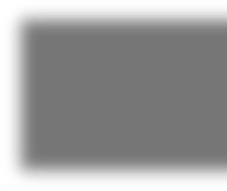 City Centre. Generally speaking; the further out you go - the  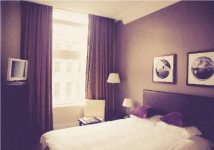 more you get for your money!  3. View before paying When renting from a private landlord never pay any money up  front before visiting the property in person. Book a viewing and  inspect the property with a careful eye. Bring a friend if you feel  more comfortable. Scan the area – is it safe? Are there shops  nearby? Is it well-serviced by transport?  4. Check that everything is working Prospective tenants should test that doors and windows open and close/lock securely. Check for adequate lighting, ventilation and heating in all rooms of the house, and turn on appliances to check that they work properly e.g. cookers, shower etc. 6  5. Sign a rental agreement 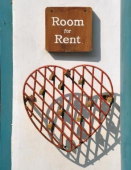 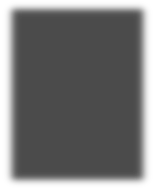 It is highly recommended that you receive a written lease and a rent book to record your rental payments. Always read and understand the Rental Agreement before signing; if in doubt about any of the clauses in the  contract seek advice before signing.  6. Get a receipt for any payments made  Use online banking for all transactions whenever possible. This includes deposit and advanced rent  payments.  7. Make a list of furniture and appliances with the landlord  Damage or loss of property is a regular reason for losing a deposit. Take an inventory of everything in the accommodation and its condition before you move in to avoid any disputes with the landlord when moving out. If necessary, take photographs (with the date stamp on) of the property and ask the landlord to counter-sign them.  8. Know when the deposit and rent are due  Generally, rents in Dublin are paid monthly and in advance - not in arrears. Most landlords will also require a security deposit (usually the equivalent of one month’s rent) to be paid before you move in. This deposit should be returned to you when you leave the property.  9. Know your tenant rights and responsibilities  Both tenants and landlords have legal rights and responsibilities. These legal rights come from general landlord/tenant law as well as from any written or verbal tenancy agreement between both.  For further information please visit: http://www.threshold.ie/ Please read this guide to securely searching online databases http:/www.daft.ie/safety-online 10. Getting to and from DBS  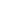 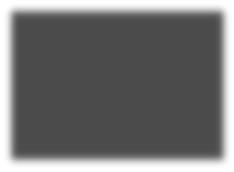 Journey time will depend on your accommodation’s location. On average, it takes students about 45-60 minutes by bus, tram or train from the suburbs to the city centre. Brickworks Student Accommodationis a 20 minute walk to the DBS campus. Please familiarise yourself with your route to DBS.  www.dublinbus.ie  www.luas.ie  www.irishrail.ie 7  Good Luck with your home search! 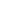 *Please Note  In the absence of any legal or binding agreement between Accommodation owners/advertisers and  DBS, the College cannot be held liable for any accommodation, contacts, contracts, introductions  and/or arrangements arising from the use of this Guide. The selection of accommodation and terms of the agreement or contract are entirely a matter between the individual students and the external provider.  If you have any questions please contact us through student.services@dbs.ie8  •  Personally view all properties, accompanied  by a friend  Check keys and locks with the landlord Be  •  sure that all banks/online companies are  •  legitimate  Use a credit card for payments if possible  •  Contact a member of our Student Services  •  Team to help advise you if you fear a place  looks suspicious  Alert the Irish Police (Gardaí) on:  •  00 353 1 666 9063 Make any payments without physically  • viewing the property  Make any payments if the bank account given  • is not an Irish Bank Account  Use Facebook to source accommodation • 